Objednávka č. 5583  Lékárna MMN, a.s. veřejnost 
, Metyšova 465, 514 01 Jilemnice 
IČ:05421888, DIČ:CZ05421888, IČZ:67346000 Lékárna MMN, a.s. veřejnost	Dodavatel: ViaPharma s.r.o.VEREJNOST Metyšova 465, 514 01 Jilemnice IČO:05421888	Nadrazni 344/23, 15000 Praha 5 
DIČ:CZ05421888		DIČ:CZ14888742 Č. ú.:000115-3453310267/0100		FAX: Externí č. obj.	20210819 SUKLNázev		Forma	Objednáno	Potvrzeno 231741ACNATAC	10MG/G+0,25MG/G GEL 30G		22 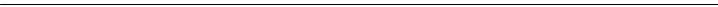 247158ADVANTAN MLÉKO				1MG/G DRM EML 1X20G				3				3 28839AERIUS 0,5 MG/ML			POR SOL 1X120ML+LZ			6BAL			0 127532AFITEN 10 MG				POR TBL NOB 30X10MG				3				0 AJONA ZUBNI PASTA KONCEN.DASNE	25G				2BAL				2 
ALCOHOL PREPS	100KS			5BAL				0 
245188ALVESCO INHALER				160MCG/DÁV INH SOL PSS 60DÁV				1				1 AMBULEX RUKAVICE LATEXOVE JEMNE	PUDROVANE M 100KS	1BAL				0 
202088ANALERGIN				POR TBL FLM 30X10MG				3BAL				3 45010AZITROMYCIN SANDOZ 500 MG			POR TBL FLM 3X500MG		10BAL		10 76152BATRAFEN			LIQ 20ML			8BAL			0 76150BATRAFEN KREM			DRM CRM 1X20GM/200M			0BAL			0 148011BELAKNE 0,1% KREM				DRM CRM 1X30GM/30MG				2BAL				2 191729BIOFENAC 100 MG POTAHOVANE TABL				POR TBL FLM 20X100M				5BAL				5 BIONE bylin.balzám Kostival/Kaštan koň.300ml					3KS				0 
15878BRAUNOL			DRM SOL 1X100ML			3BAL			3 164888CALTRATE 600 MG/400 IU D3 POTAH				POR TBL FLM 90			20BAL				0 158993CANCOMBINO 16 MG/12,5 MG				POR TBL NOB 28 I				6BAL				6 CANDYS 10ML SLADIDLO SE SUKRALO	ZOU				6BAL				0 
58654CLOTRIMAZOL AL 200			TBL VAG 3X200MG+APL			5BAL			5 213105COLTOWAN				10MG TBL NOB 30				2				0 243186COMBAIR NEXTHALER				100MCG/6MCG/DÁV INH PLV 1X180DÁV II				3				3 75023COTRIMOXAZOL AL FORTE			TBL 20X960MG			0BAL			0 232285DEFUMOXAN				1,5MG TBL NOB 100				1BAL				1 10754DEPO-PROVERA			INJ SUS 1X1ML STR			3BAL			0 DERMAPLIC chladivá hydrogelová náplast 1x2ks					5BAL				0 
75632DICLOFENAC AL RETARD			TBL OBD 50X100MG			5BAL			0 75631DICLOFENAC AL RETARD			TBL OBD 20X100MG			5BAL			0 138841DORETA 37,5 MG/325 MG				POR TBL FLM 30				6BAL				6 DRICLOR ROLL ON	SOL 20ML	1BAL				1 
177296EGIRAMLON 10 MG/10 MG				POR CPS DUR 90				2BAL				0 192202ELOCOM				DRM CRM 1X30GM 0.1%				2BAL				2 191104EMANERA				40MG CPS ETD 30 II				0				0 97026ENELBIN 100 RETARD			TBL 50X100MG			2BAL			0 2430ENTIZOL		500MG VAG TBL NOB 10		3BAL		0 
130719ESPUMISAN KAPKY 100 MG/ML				POR GTT EML 1X30ML				5BAL				0 29740EUCREAS 50 MG/1000 MG			POR TBL FLM 60		10BAL			0 119658FEBICHOL				POR CPS MOL 50X100M				3BAL				3 65342FRISIUM 10			POR TBL NOB 20X10MG			3BAL			3 207280FUROLIN TABLETY				POR TBL NOB 30X100MG				5BAL				5 112659GLYCLADA 30 MG TABLETY S RIZENY				POR TBL RET 90X30MG				0BAL				0 GS Condro DIAMANT tbl.100+50 dárek 2020 ČR/SK					1BAL				0 
94234GUAJACURAN			DRG 30X200MG-BLISTR			5BAL			5 Gynex bylinný koncentrát 30 ml					1KS				0 I26050UA#351	Strana 1	19.8.202116:00  Lékárna MMN, a.s. veřejnost 
, Metyšova 465, 514 01 Jilemnice 
Objednávka č. 5583	IČ:05421888, DIČ:CZ05421888, IČZ:67346000 SUKLNázev	Forma	Objednáno	Potvrzeno 
Hepafirmin 30 tablet			2BAL		2 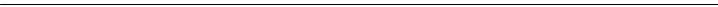 3575HEPAROID LECIVA		DRM CRM 1X30GM			5BAL			5 
42849HIPRES 10			POR TBL NOB 30X10MG				4BAL				4 
207900IBALGIN				600MG TBL FLM 30				10					0 
207891IBALGIN DUO EFFECT				50MG/G+2MG/G CRM 50G					3KS					0 
28740JANUVIA 100 MG			POR TBL FLM 28X100MG			10					0 
210026JARDIANCE 10 MG				POR TBL FLM 90X1X10					3BAL					0 
200935KALNORMIN				POR TBL PRO 30X1GM					0BAL					0 
238192KERASAL				50MG/G+100MG/G UNG 50G					2KS					0 
76653KETONAL FORTE			POR TBL FLM 20X100M				3BAL				0 
246420LAMICTAL				50MG TBL NOB 42 II					4					4 
17122LANZUL			CPS 56X30MG				3BAL				3 
169714LETROX 125				POR TBL NOB 100X125					3BAL					3 
187425LETROX 50				POR TBL NOB 100X50R				10BAL				10 
89997LINOLA-FETT OLBAD			OLE 1X400ML				3BAL				3 
47684LIPANOR			CPS 60X100MG				2BAL				2 
218236LOCOID 0,1%				CRM 30GMX1MG/GM					3					3 
49198LOMEXIN 600			GLO VAG 2X600MG				1BAL				1 
104713LORISTA H				50MG/12,5MG TBL FLM 98					3						3 
29384MICARDISPLUS 80/25 MG			POR TBL NOB 28				6BAL				0 
2592MILURIT 100		TBL 50X100MG		20BAL		20 
225260MINISISTON				0,125MG/0,030MG TBL OBD 3X21					2BAL					2 
94804MODURETIC			TBL 30			30BAL				0 
223144MUCONASAL PLUS				1,18MG/ML NAS SPR SOL 1X10ML				10KS				10 
223148MUCOSOLVAN LONG EFFECT				75MG CPS PRO 20					2BAL					2 
5000169NÁPLAST HYPOALERGENNÍ CURAPOR STERILNÍ					5X7CM,SAMOLEPÍCÍ,S POLŠTÁŘKEM,5 KS						3BAL						0 
NAPLAST OMNISILK BILE HEDVABI	1.25CMX5M 1KS	0BAL					0 
30959NEUROMAX FORTE			POR TBL FLM 20				0BAL				0 
85071NITROMINT			AER DOS 1X10GM				2BAL				2 
192729NO-SPA				POR TBL NOB 24X40MG					0BAL					0 
225543NORMIX				200MG TBL FLM 28					5					5 
242207OLYNTH HA				0,5MG/ML NAS SPR SOL 10ML					0KS					0 
187407PANGROL 20000				POR TBL ENT 20					2BAL					2 
229811PARALEN PLUS				325MG/30MG/15MG TBL FLM 24					2					2 
PARGAVIT VITAMIN C MIX PLUS	TBL.120			2BAL					0 
193087PIOGLITAZONE ACCORD 30 MG				POR TBL NOB 28X30MG				10				10 
59711PROSTAMOL UNO			POR CPS MOL 60X320M				2BAL				2 
5008194PROUŽKY DIAGNOSTICKÉ ACCU-CHEK PERFORMA 50(PRO ZP				INZULÍNOVÝ REŽIM,50KS					10BAL					10 
58119RENNIE			CTB 96				3BAL				3 
76380RHEFLUIN			TBL 30			50BAL				0 
148072ROSUCARD 20 MG POTAHOVANE TABLE				POR TBL FLM 30X20MG					3BAL					3 
94948SEROPRAM 20MG			TBL OBD 28X20MG				5BAL				5 
Slinivkový 20 n.s. GREŠÍK Devatero bylin						2						0 
206474SOOLANTRA				10MG/G CRM 30G					3						3 
184442SORVASTA				30MG TBL FLM 30X1					3BAL					0 
223560SPERSADEX COMP.				5MG/ML+1MG/ML OPH GTT SOL 1X5ML II					3						0 
226695SURGAM LÉČIVA				300MG TBL NOB 20					6						0 
234220TARKA				180MG/2MG TBL RET 98					2						0 
234221TARKA				240MG/4MG TBL RET 98					5						0 
61238THEOPLUS			TBL 30X300MG				2BAL				0 
225171TOBRADEX				3MG/G+1MG/G OPH UNG 3,5G					2						2 
225172TOBRADEX				3MG/ML+1MG/ML OPH GTT SUS 1X5ML					7						0 
15849TOPAMAX 50 MG			POR TBL FLM 60-LEK				3BAL				0 
50318TULIP 20 MG POTAHOVANE TABLETY			POR TBL FLM 90X20MG				5BAL				0 
21731VERAL 100 RETARD			POR TBL RET 30X100M				3BAL				3 
178623VIDONORM 8 MG/5 MG TABLETY				POR TBL NOB 90					1BAL					1 
208260VONILLE				0,06MG/0,015MG TBL FLM 3X28(24+4)					1BAL					1 
168904XARELTO 20 MG				POR TBL FLM 98X20MG				10BAL				10 I26050UA#351	Strana 2	19.8.202116:00  Lékárna MMN, a.s. veřejnost 
, Metyšova 465, 514 01 Jilemnice 
Objednávka č. 5583	IČ:05421888, DIČ:CZ05421888, IČZ:67346000 SUKLNázev		Forma	Objednáno	Potvrzeno 
12770YAL	SOL 2X67.5ML		2BAL		0 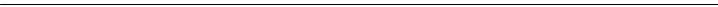 155686ZYRTEC		POR TBL FLM 90X10MG	2BAL	2 
Celková předpokládaná NC bez DPH:	 64 439,86 Kč I26050UA#351	Strana 3	19.8.202116:00 